Publicado en Madrid el 25/11/2021 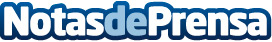 La autora Ile Bini presenta su nueva obra 'El Océano'Preparada para mover cielo, mar y tierra a través de grandes historias que contarDatos de contacto:Cristian911 90 39 68Nota de prensa publicada en: https://www.notasdeprensa.es/la-autora-ile-bini-presenta-su-nueva-obra-el Categorias: Literatura Entretenimiento Ocio para niños http://www.notasdeprensa.es